Supplementary Data, Table A: list of industrial groups, together with their E-PRTR categories, and number of installations by industrial group and autonomous region.aThese adjacent regions include industries very close to the individuals.Supplementary DataSensitivity analysis to choose the distance for the industrial area by fitting the models for the following distances ‘D’: 5, 4, 3, 2.5, 2, 1.5, and 1 km. There is a change in the trend of urban distance at 2 km with increase in the OR. This increase could be accounting for the industrial pollution at distances of 2km or closer to the industry.Figure A. Estimated OR for industrial exposure and urban exposure with different distances ‘D’: 5, 4, 3, 2.5, 2, 1.5, and 1 km. 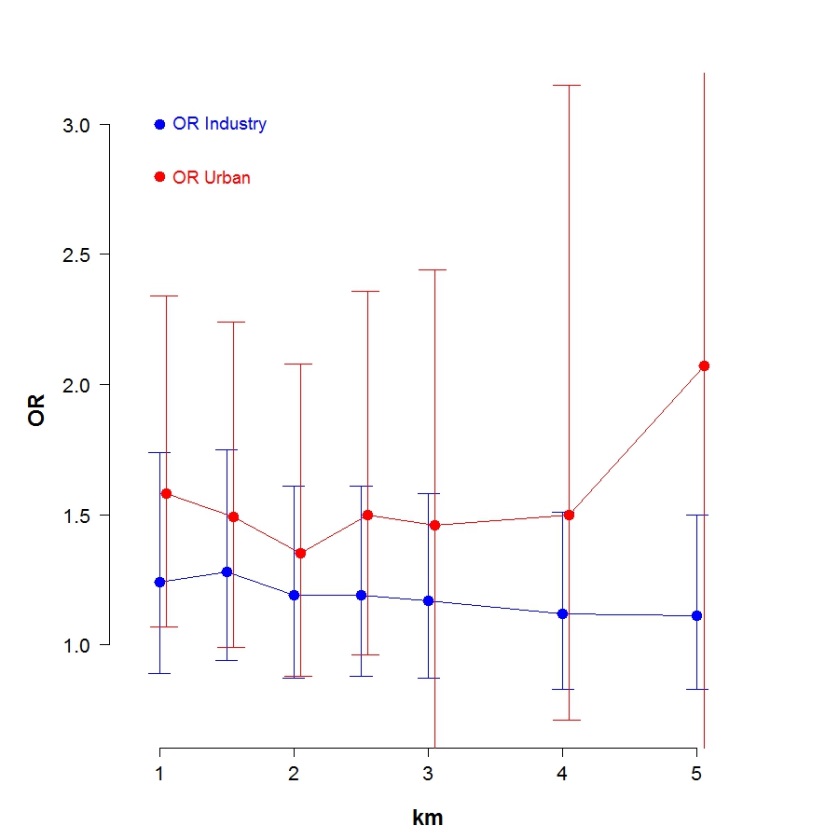 Figure B. Graph showing the evolution of the OR for SES per quantile. The graph has a line per tumor subgroup. The OR for the second and third quantile were not statistically significant different that the OR for the lower quantile, only the OR for the higher quantile was statistically significant.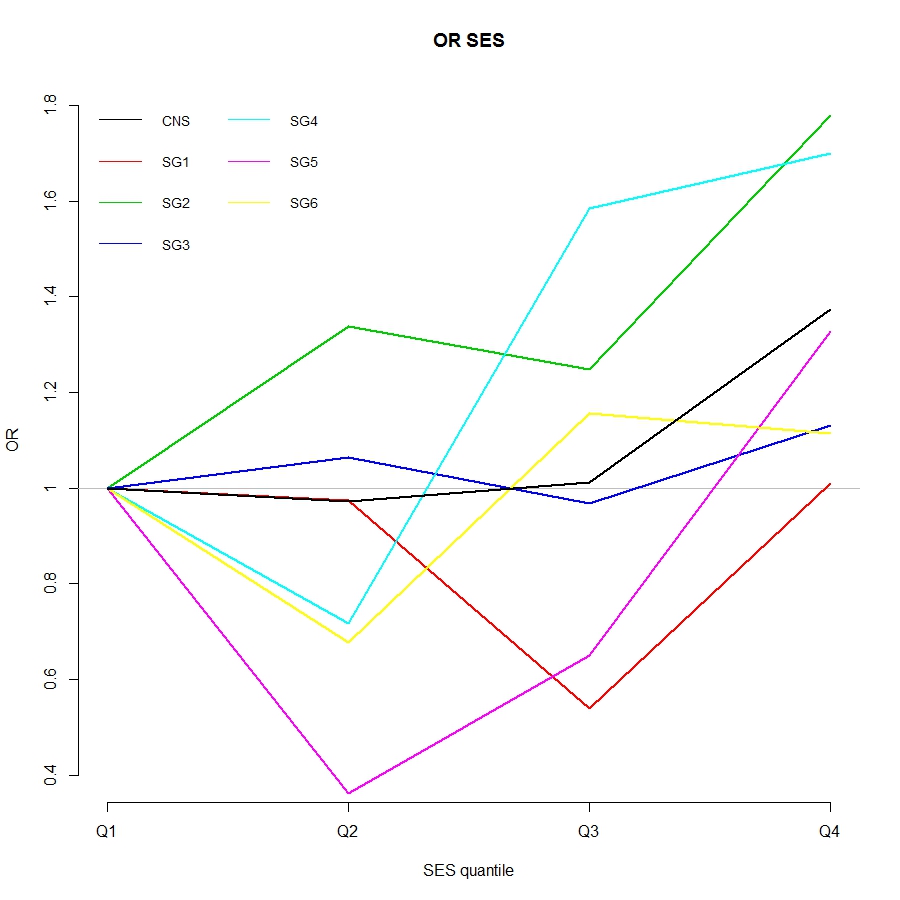 SG1= Ependymomas and choroid plexus tumor; SG2 = Astrocytomas, SG3 = Intracranial and intraspinal embryonal tumors (IIET); SG4 = Other gliomas; SG5 = Other specified intracranial and intraspinal neoplasms (other specified); SG6 = Unspecified intracranial and intraspinal neoplasms (unspecified)Autonomous regionsAutonomous regionsAutonomous regionsAutonomous regionsAutonomous regionsAutonomous regionsIndustrial groupE-PRTR categoryCataloniaMadrid RegionBasque CountryAragonNavarreOther regionsaTOTALCombustion installations1.c155883342Refineries and coke ovens1.a, 1.d2020004Production and processing of metals2.a, 2.b, 2.c.i, 2.c.ii, 2.d, 2.e1597011104119Galvanization2.c.iii55512119Surface treatment of metals and plastic2.f583649251217197Mining industry3.a, 3.b188056239Cement and lime3.c, 3.d136543233Glass and mineral fibers3.e, 3.f91312420Ceramic3.g39831541786Organic chemical industry4.a667131055106Inorganic chemical industry4.b2029140146Fertilizers4.c70021010Biocides4.d90030012Pharmaceutical products4.e309020041Explosives and pyrotechnics4.f1141119Hazardous waste5.a, 5.b3271133460Non-hazardous waste5.c, 5.d36719128486Disposal or recycling of animal waste5.e92322018Urban waste-water treatment plants5.f, 5.g2422122253Paper and wood production6.a, 6.b, 6.c28213136163Pre-treatment or dyeing of textiles9.a7010109Tanning of hides and skins9.b2000002Food and beverage sector8.a, 8.b, 8.c6617729224145Surface treatment using organic solvents9.c12111226750Production of carbon or electro-graphite9.d0000112TOTAL523165238165100801271